Apple Computer announced today that it has developed a computer chip that can store and play high fidelity music in women's breast implants.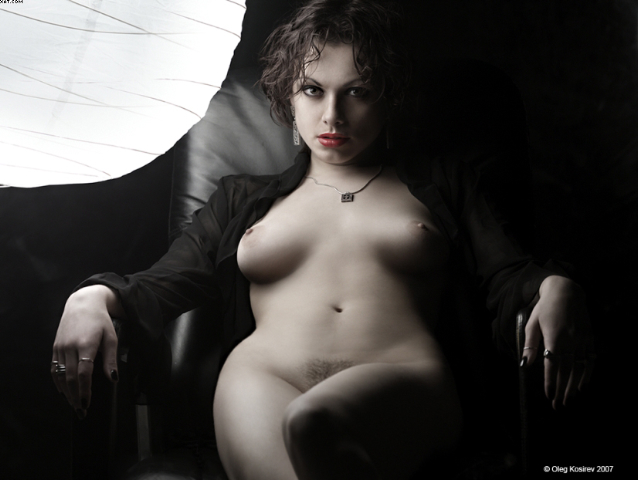 The   iTit   will cost between $499.00 and $699.00 depending on speaker size. This is considered to be a major breakthrough because women have always complained about men staring at their breasts and not listening to them.Thanx Baz